MUĞLA SITKI KOÇMAN ÜNİVERSİTESİ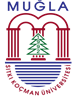 FEN BİLİMLERİ ENSTİTÜSÜTEZ İZLEME KOMİTESİ TOPLANTISI TARİH BİLDİRİM FORMUGönderen			    	  : 				          EABD BaşkanlığıÖğrencinin  Adı Soyadı		    	  : ………………………………………………………Öğrenci No.             	    	    	  : ……………... Öğrencinin  Durumu			  : 35. Madde      33. Madde/ÖYP     50. Madde      EABD  Öğrencinin  Programı		  	  : Lisans Sonrası Doktora  	Doktora Doktora Yeterlik Sınavına Girdiği Tarih	  : ……/ ……/ 20.…..Tezin Başlığı (varsa  İngilizce başlığı) 	  : ………………………………………………………………………………………………………………………………………………………………………………………………………………………DANIŞMANI TARAFINDAN DOLDURULACAKTIR.Adı, soyadı ve programı yukarıda verilen Anabilim Dalımız öğrencisinin Tez İzleme Komitesinin aşağıda verilen tarihte yapılması teklif edilmektedir.ANABİLİM DALI TARAFINDAN DOLDURULACAKTIR.Anabilim Dalının Görüşü:  Uygundur 	        Uygun Değildir	  Red gerekçesi: Tez İzleme KomitesiÜnvanı, Adı SoyadıKurumu- BölümüDanışmanÜyeÜyeİkinci danışman (varsa)İzleyici öğretim üyesi (ÖYP öğrencisi için)Tez İzleme Komitesi Tarih ve Saati:Yeri:           Tarih                          Danışmanın İmzası            Tarih               Anabilim Dalı Başkanı İmzası